PORTAFOLIO DE SERVICIO UNIVERSAL DE TURISMO MARZO A DICIEMBRE 2021CONDICIONES COMERCIALES:Niños menores de 2 años cancelan $30.000, de asistencia médica Niños de 2 a 4 años, tienen solo el servicio de Transporte y Tarjeta de asistencia médica Niños de 5 a 10 años deben compartir habitación con mínimo 2 adultos Acomodación en habitación Múltiple (3 o 4) pasajeros por habitación) •  Tarifas para pasajeros originados en Bucaramanga Tarifas de grupo sujetas a la disponibilidad y aplican en temporada baja CLÁUSULA DE RESPONSABILIDAD:   El organizador de estos programas turísticos, Agencia de Viajes UNIVERSAL DE TURISMO. Se hace responsable ante los usuarios o viajeros, por la total prestación y calidad del servicio descritos en estos programas. La Agencia de Viajes, organizadora y sus demás operadores se acogen en su integridad a la cláusula de responsabilidad en el artículo 3 del decreto 053 del 18 de enero del 2010 y sus posteriores reformas. UNIVERSAL DE TURISMO. Está comprometida con el código de conducta que ordena proteger a los menores de edad, de acuerdo con el artículo 16 de la Ley 679 del 2001 que lo tipifica. UNIVERSAL DE TURISMO. Se exime de cualquier responsabilidad por gastos generados por paros, huelgas, cierre de frontera, cierre de carreteras, cierre de aeropuertos, mal clima, accidentes, asonadas, terremotos y afines, Nos reservamos el derecho de efectuar cambios de itinerario, hoteles, fechas de viajes o transportes terrestres cuando aplique cualquier de estos imprevistos. INFORMACION IMPORTANTE PARA SU RESERVA:   Nombre completo, fecha de nacimiento, número de identificación. Menores de edad, que no viajen con sus padres, es obligatorio el permiso de los padres notariado. TARIFAS SUJETAS A CAMBIOS SIN PREVIO AVISO Actualización: 15 de Marzo de 2021Parque TayronaTaganga, Playa Grande y Bahía Concha 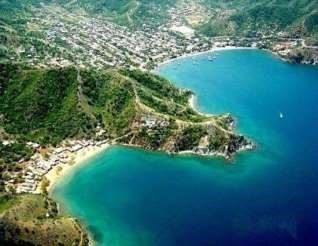 Plan: 2 noches y 3 días INCLUYE  Transporte servicio especial   Alojamiento en hotel.  Tarjeta de asistencia médica. Guía profesional.  Refrigerio en el viaje de ida.  3 desayunos, 3 almuerzos y 2 cenas PLAN DE VIAJE playa taganga y playa grande (parque Tayrona)  playa bahía concha (parque Tayrona) Nota: niños de 2 a 4 años pagan transporte y asistencia médica Parque Tayrona  Cabo San Juan, Arrecifes, la piscinita, caminata ecológica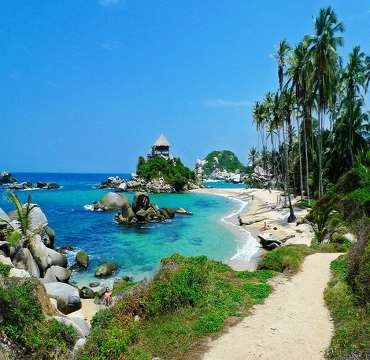 Plan de 2 noches y 3 díasAlojamiento en Camping  Plan ecoturístico Incluye Transporte full equipo.  Alojamiento en camping Ingreso a parque Tayrona1 refrigerio  1 desayuno  Asistencia Médica Parque Tayrona, arrecifes cabo san juan, la piscinita,  Caminata ecológica Guía de viaje Nota: si no requiere camping descuenta $60.000 Recomendaciones: Buen estado físico, caminata de 2 a 3 horas, Poco equipaje 1 Morral con solo lo necesario, Amor por la naturaleza y el medio ambiente.  Objetivo: Disfrutar de unas de las más hermosas playas de Colombia, Construir respeto y conciencia ambiental y cultural; Proporcionar experiencias positivas tanto para los visitantes como para los anfitriones. “un viaje responsable a áreas naturales que conservan el ambiente y mejoran el bienestar de la población local".DESTINO:CARTAGENA, TOLU, 
EJE CAFETERO, GUAJIRA SANTA MARTA  MEDELLIN, BOYACA DESTINO:CARTAGENA, TOLU, 
EJE CAFETERO, GUAJIRA SANTA MARTA  MEDELLIN, BOYACA HORA DE SALIDA:06:00 p. m.08:00 p. m.09:00 p. m.ADULTO Acomodación Múltiple ADULTO Acomodación Doble NIÑO  (5 a 10 años)NIÑO  (2 a 4 años)  $480.000 $520.000 $470.000 $190.000 PASAJERO NACIONALPASAJERO INTERNACIONAL$280.000$320.000